ДОКУМЕНТАЦИЯ ОБ АУКЦИОНЕ В ЭЛЕКТРОННОЙ ФОРМЕна право заключения договора на установку и эксплуатацию рекламной конструкции на рекламном месте по адресу: г. Красноярск, Советский район, Енисейский тракт, до остановки общественного транспорта «Бадалык»                при движении из города 1. Организатор торгов - управление архитектуры администрации города Красноярска, 660049, Российская Федерация, Красноярский край, г. Красноярск,                ул. Карла Маркса, 95.   Номер контактного телефона: (8-391) 226-19-15.2. Оператор универсальной торговой площадки, торговой секции –                        АО «Сбербанк – АСТ», 119435, г. Москва, Большой Саввинский переулок, дом 12,   стр. 9, https://utp.sberbank-ast.ru/.Номер контактного телефона: 7 (495) 787-29-97, 7 (495) 787-29-99.3. Предмет торгов: право на заключение договора на установку                                    и эксплуатацию рекламной конструкции на рекламном месте по адресу:                               г. Красноярск, Советский район, Енисейский тракт, до остановки общественного транспорта «Бадалык» при движении из города.Проект договора на установку и эксплуатацию рекламной конструкции                     на земельных участках, зданиях или ином недвижимом имуществе, находящемся               в муниципальной собственности города Красноярска, а также, если иное                           не установлено законодательством, на земельных участках, государственная собственность на которые не разграничена (далее – договор) – приведен                              в приложении № 2 к настоящей документации об аукционе.Начальная цена лота – 404 000,00 руб. Шаг аукциона – 40 400,00 руб.Размер задатка – 404 000,00 руб.Сведения о рекламном месте, фотомонтаж рекламной конструкции                             на рекламном месте и копия участка схемы размещения рекламной конструкции (масштаб 1:1000) приведены в приложении № 1 к настоящей документации                        об аукционе.4. Срок и порядок заключения договора: не позднее десяти дней со дня оформления протокола аукциона. Срок действия договора – пять лет (щит (билборд) либо призматрон), десять лет (светодиодный (электронный) экран.В случае отказа или уклонения победителя торгов от заключения договора договор подлежит заключению с участником торгов, сделавшим предпоследнее предложение о цене, при соблюдении требований настоящей аукционной документации. Договор с таким участником торгов должен быть подписан сторонами                      в течение десяти дней с даты оформления протокола об отказе от заключения Договора с победителем торгов при условии оплаты участником торгов, сделавшим предпоследнее предложение о цене лота, 50 процентов приобретенного им права              на заключение Договора путем безналичного перечисления в бюджет города                      с последующей полной оплатой приобретенного им права на заключение Договора     в порядке, предусмотренном Договором.5. Порядок внесения задатка: Для участия в торгах участник вносит задаток в порядке, предусмотренном Регламентом пользования электронной площадкой на банковские реквизиты оператора электронной площадки, расположенные в открытой части электронной площадки https://utp.sberbank-ast.ru/AP/Notice/653/Requisites.В назначении платежа необходимо указать: «Задаток (ИНН плательщика). НДС не облагается». Внесенный победителем торгов или участником аукциона, сделавшим предпоследнее предложение о цене лота, задаток засчитывается в оплату приобретаемого права на заключение Договора.Внесенный победителем торгов задаток перечисляется на счет Управления Федерального казначейства по Красноярскому краю в порядке, предусмотренном Регламентом пользования электронной площадкой.Задатки, внесенные участниками торгов, которые не выиграли их,                                за исключением участника, сделавшего предпоследнее предложение о цене лота, возвращаются таким участникам в порядке, предусмотренном Регламентом пользования электронной площадкой.Задаток, внесенный участником аукциона, сделавшим предпоследнее предложение о цене лота, возвращается такому участнику аукциона в порядке, предусмотренном Регламентом пользования электронной площадкой.В случае уклонения победителя торгов или участника торгов, сделавшего предпоследнее предложение о цене лота, от заключения договора в срок, указанный в разделе 4 настоящей документации об аукционе, задаток, внесенный ими,                      не возвращается.В случае признания торгов несостоявшимися задаток, внесенный участниками торгов, возвращается в порядке, предусмотренном Регламентом пользования электронной площадкой, за исключением случая, если к участию в торгах допущен один участник.Задаток заявителя, не допущенного к участию в торгах, возвращается оператором в соответствии с Регламентом пользования электронной площадкой.Возврат денежных средств участникам, отозвавшим заявку на участие                        в торгах, внесенных в качестве обеспечения заявки на участие в торгах, осуществляется оператором в соответствии с Регламентом пользования электронной площадкой.6. Требования к форме заявки на участие в торгах.Заявка на участие в торгах подается в виде электронного документа, подписанного ЭП в соответствии с Регламентом пользования электронной площадкой, с приложением электронных документов, предусмотренных документацией об аукционе в электронной форме.7. Перечень и требования к документам, которые должны быть приложены к заявке.К заявке прилагаются следующие документы:а) копия учредительных документов участника (для юридических лиц), копия документа, удостоверяющего личность (для физических лиц);б) копия свидетельства о регистрации юридического лица (для юридических лиц) либо свидетельства о регистрации физического лица в качестве индивидуального предпринимателя (для индивидуальных предпринимателей), лист записи соответствующего реестра - ЕГРЮЛ или ЕГРИП, в случае постановки на учет в налоговом органе российской организации или физического лица с 1 января 2017 года;в) документ, подтверждающий полномочия лица на осуществление действий             от имени участника - юридического лица (копия решения о назначении или                     об избрании либо приказа о назначении физического лица на должность,                            в соответствии с которым такое физическое лицо обладает правом действовать               от имени участника без доверенности). В случае если от имени участника действует иное лицо, заявка на участие в торгах должна содержать также копию доверенности на право участия в торгах и подписания необходимых документов от имени участника, заверенную печатью участника и подписанную руководителем участника (для юридических лиц) или уполномоченным этим руководителем лицом. В случае если указанная доверенность подписана лицом, уполномоченным руководителем участника, заявка на участие в торгах должна содержать также документ, подтверждающий полномочия такого лица;г) полученная не ранее чем за один месяц до даты размещения извещения                   о проведении торгов копия выписки из Единого государственного реестра юридических лиц (для юридических лиц), копия выписки из Единого государственного реестра индивидуальных предпринимателей (для индивидуальных предпринимателей).Все связанные с проведением аукционов документы и сведения размещаются   на электронной площадке в форме электронных документов.Документы и сведения, размещаемые участником, организатором торгов                 на электронной площадке в форме электронных документов, должны быть подписаны электронной подписью лица, имеющего право действовать от имени участника, организатора торгов.Документы и сведения, размещаемые оператором на электронной площадке, должны быть подписаны электронной подписью лица, имеющего право действовать от имени оператора, либо заверены оператором с помощью программных средств.8. Порядок, место, дата начала и дата окончания приема заявок                        на участие в торгах.Заявка на участие в торгах подается участником лично либо его надлежаще уполномоченным представителем на электронную площадку оператору, начиная               с 00 час. 01 мин. (время московское) 13.04.2024 года. Прием заявок заканчивается 05.05.2024 года в 23 час. 59 мин. (время московское).В соответствии с Регламентом пользования электронной площадкой оператор программными средствами регистрирует заявку, присваивает номер и направляет             в личный кабинет заявителя уведомление о регистрации заявки.Участник имеет право подать только одну заявку на участие в торгах                  в отношении каждого лота.Основаниями для отказа в приеме заявки являются основания, указанные              в Регламенте пользования электронной площадкой.9. Порядок и срок отзыва заявок на участие в торгах.Участник имеет право отозвать поданную заявку до дня и времени начала рассмотрения заявок, уведомив об этом оператора электронной площадки.Отзыв заявки регистрируется в электронном журнале приема заявок.10. Место и дата начала заседания комиссии по проведению торгов,                   на котором будут рассматриваться заявки на участие в торгах, требования               к участникам торгов: Рассмотрение заявок на участие в торгах начинается 06.05.2024 года по адресу: г. Красноярск, ул. Карла Маркса, 95, каб. 303. Комиссия по проведению торгов рассматривает заявки и документы заявителя на соответствие требованиям, установленным настоящей документацией                        об аукционе.Заявитель не допускается к участию в аукционе по следующим основаниям:а) представлены не все документы, указанные в разделе 7 настоящей документации об аукционе;б) заявка подана лицом, не имеющим соответствующих полномочий;в) в заявке либо в прилагаемых к ней документах указаны недостоверные сведения;г) в случае установления факта подачи одним участником двух и более заявок на участие в торгах в отношении одного и того же лота при условии, если поданные ранее заявки таким участником не отозваны;д) участие в торгах не обеспечено задатком. По результатам рассмотрения документов комиссия принимает решение                    о признании заявителей участниками торгов или об отказе в допуске заявителей               к участию в торгах, которое оформляется протоколом рассмотрения заявок                    на участие в торгах. В протоколе приводится перечень принятых заявок с перечнем номеров заявок, перечень номеров отозванных заявок, перечень номеров заявок,              по которым лица признаны участниками торгов, а также перечень заявок, которым было отказано в допуске к участию в торгах, с указанием оснований отказа.Всем заявителям направляются уведомления о принятых комиссией решениях не позднее одного рабочего дня, следующего за днем подписания протокола,                    в соответствии с Регламентом пользования электронной площадкой. Заявители,               не допущенные к участию в торгах, уведомляются о принятом решении с указанием причин отказа.11. Место, дата и время проведения торгов.Аукцион в электронной форме проводится на электронной площадке «Универсальная торговая площадка «Сбербанк-АСТ» по адресу https://utp.sberbank-ast.ru/ торговая секция «Приватизация, аренда и продажа прав».Дата и время проведения торгов 13.05.2024 года в 06 час. 00 мин. (время московское).В торгах могут участвовать только лица, допущенные к участию в торгах.12. Порядок проведения торгов, условия определения лица, выигравшего торги.Электронный аукцион проводится в порядке, установленном Регламентом пользования электронной площадкой. Результаты аукциона размещаются на электронной площадке оператором                   в порядке, установленном Регламентом пользования электронной площадкой.Участник аукциона, который предложил наиболее высокую цену аукциона, признается победителем аукциона. Результаты аукциона оформляются протоколом аукциона, который формируется организатором, подписывается электронной подписью лица, имеющего право действовать от имени организатора торгов и размещается оператором на электронной площадке в соответствии с Регламентом пользования электронной площадкой. Оператор направляет победителю уведомление с протоколом об итогах,                    а также размещает в открытой части электронной площадки информацию                        об итоговой цене торгов и победителе торгов.13. Признание аукциона несостоявшимся.Торги по каждому лоту признаются несостоявшимися в случае, если участников торгов было менее двух.Торги по каждому лоту признаются несостоявшимися также в случаях, указанных в Регламенте пользования электронной площадкой.В случае если к участию в торгах допущен один участник, торги признаются несостоявшимися. Договор на установку и эксплуатацию рекламной конструкции заключается с единственным участником торгов, если комиссией принято решение  о соответствии заявки на участие в торгах такого участника требованиям, установленным документацией об аукционе. Договор заключается с участником торгов по начальной цене соответствующего лота, указанной в извещении о торгах. Внесенный задаток засчитывается в оплату приобретаемого права                             на заключение Договора в порядке, установленном в разделе 5 настоящей документации.Организатор торгов в случае признания торгов несостоявшимися вправе объявить о повторном проведении торгов. При этом могут быть изменены                        их условия.14. Сроки и порядок оплаты права на заключение договора на установку             и эксплуатацию рекламной конструкции.Лицо, выигравшее торги, должно оплатить приобретенное им право                           на заключение Договора в следующем порядке: 50 процентов - в течение десяти дней с даты оформления протокола аукциона;50 процентов - в течение двух последующих лет на условиях рассрочки оплаты в порядке, определенном графиком платежей, в соответствие                                   с Приложением 2 к Договору.Оплата осуществляется путем безналичного перечисления в бюджет города.Реквизиты счета для перечисления платы победителя торгов за право                         на заключение договора на установку и эксплуатацию рекламных конструкций: Получатель: Управление архитектуры администрации города Красноярска,                  ИНН 2466046460, КПП 246601001, л/с 04193005690, Банк получателя: ОТДЕЛЕНИЕ КРАСНОЯРСК БАНКА РОССИИ//УФК по Красноярскому краю                 г. Красноярск, казначейский счет 03100643000000011900, единый казначейский счет 40102810245370000011, БИК 010407105, назначение платежа: плата победителя торгов за право на заключение договора на установку и эксплуатацию рекламной конструкции по адресу: г. Красноярск, Советский район, Енисейский тракт, до остановки общественного транспорта «Бадалык» при движении из города. Плательщики при заполнении расчетного документа указывают в поле 104 расчетного документа показатель кода бюджетной классификации (КБК)                           в соответствии бюджетной классификацией Российской Федерации – 90611109080040100120. В поле 105 расчетного документа указывается значение кода ОКТМО 04701000.15. Внесение изменений в документацию о торгах.Организатор торгов вправе принять решение о внесении изменений                             в документацию о торгах не позднее чем за пять дней до даты окончания подачи заявок. Электронные уведомления об изменениях направляются оператором в сроки, установленные Регламентом пользования электронной площадкой.При этом срок подачи заявок на участие в торгах должен быть продлен так, чтобы со дня размещения на электронной площадке в информационно-телекоммуникационной сети Интернет изменений, внесенных в документацию                  о торгах, до даты окончания подачи заявок на участие в торгах такой срок составлял не менее пятнадцати дней.16. Отказ от проведения торгов.Организатор торгов вправе отказаться от проведения торгов не позднее чем               за три дня до наступления даты проведения торгов. Извещение об отказе                          от проведения торгов должно быть размещено на электронной площадке в течение одного рабочего дня с даты принятия решения об отказе от проведения торгов. Электронные уведомления направляются участникам торгов оператором                     в соответствии с Регламентом пользования электронной площадкой.Денежные средства, внесенные в качестве обеспечения заявки на участие                     в торгах, возвращаются участникам в соответствии с Регламентом пользования электронной площадкой.Заместитель руководителя управления архитектурыадминистрации города –начальник отдела наружной рекламы                                                      А.П. Агафонов Приложение № 1 к документации об аукционе в электронной формена право заключения договора на установку и эксплуатацию рекламной конструкции на рекламном месте по адресу: 	г. Красноярск, Советский район, Енисейский тракт, до остановки общественного транспорта «Бадалык» при движении из городаСведения о рекламном месте № 74/41Адрес рекламного места: город Красноярск, Советский район, Енисейский тракт, до остановки общественного транспорта «Бадалык»                          при движении из города.Способ размещения и тип рекламной конструкции: щит (билборд), либо призматрон, либо светодиодный (электронный) экран. Щит (билборд) либо призматрон - отдельно стоящая на земле рекламная конструкция, состоящая                    из фундамента, каркаса, информационного поля, опоры. Светодиодный (электронный) экран - отдельно стоящая конструкция с использованием светодиодов (световых устройств), предназначенная для размещения                                    и демонстрации рекламы в формате видеоизображения. Размер рекламного поля 6,0 м x 3,0 м (щит (билборд)), 6,0 м x 3,2 м (призматрон), 6,0 м x 3,0 м  светодиодный (электронный) экран, высота опоры от 4,5 м до 7,0 м, внешние габариты каркаса не более 6,4 м x 3,4 м (щит (билборд)), 6,4 м x 3,6 м (призматрон), 6,4 м x 3,4 м светодиодный (электронный) экран. Конструктивные элементы рекламной конструкции должны быть окрашены              в цвет опор освещения. Общая площадь информационных полей – 36,0 кв. м. (щит (билборд)), 38,4 кв. м. (призматрон), 36,0 кв. м. (светодиодный (электронный) экран). Рекламную конструкцию необходимо проектировать, изготовлять 
и устанавливать с учетом требований ГОСТ Р 52044-2003 «Наружная реклама 
на автомобильных дорогах и территориях городских и сельских поселений. Общие технические требования к средствам наружной рекламы. Правила размещения», Правил установки и эксплуатации рекламных конструкций на территории города Красноярска, утвержденных решением Красноярского городского Совета депутатов от 22.12.2009 № 8-140, Приказа Министерства строительства Красноярского края 
от 30.09.2020 № 292-о. Фотомонтаж рекламной конструкции на рекламном месте: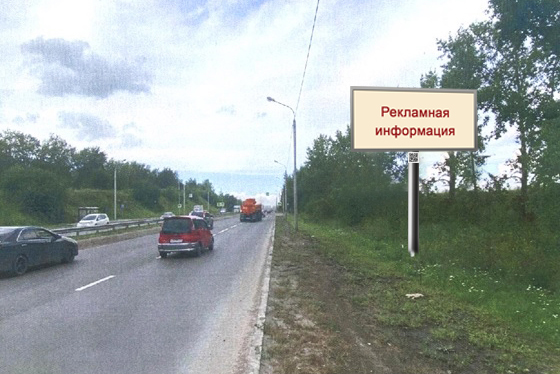 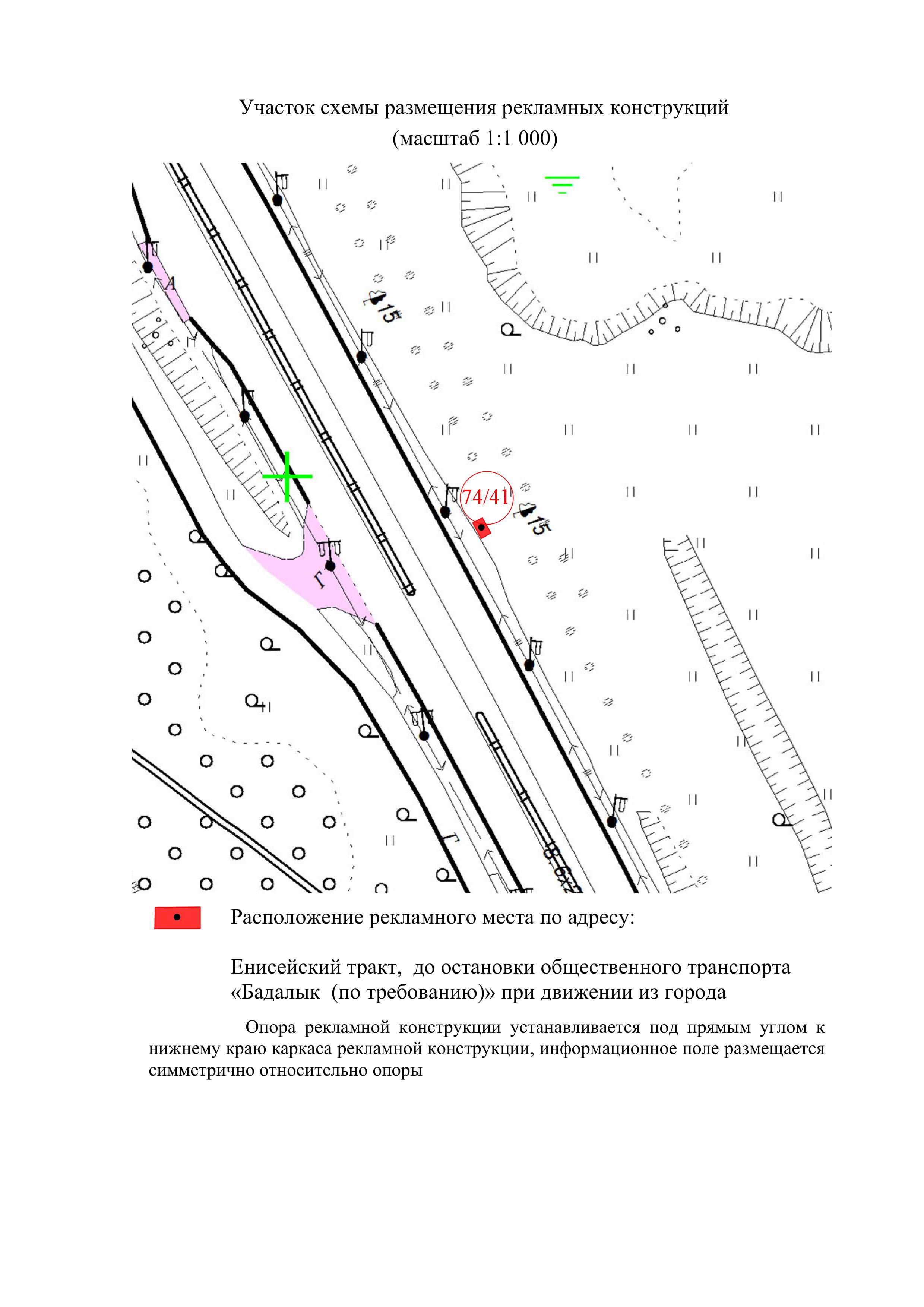 Приложение №2 к документации об аукционе в электронной форме на право заключения договора на установку и эксплуатацию рекламной конструкции на рекламном месте по адресу: г. Красноярск, Советский район, Енисейский тракт, до остановки общественного транспорта «Бадалык» при движении из городаПроект договора на установку и эксплуатацию рекламной конструкции              на земельных участках, зданиях или ином недвижимом имуществе, находящемся в муниципальной собственности города Красноярска, а также, если иное не установлено законодательством, на земельных участках,государственная собственность на которые не разграниченаг. Красноярск 							      «___» _____________2024 г. Управление архитектуры администрации города Красноярска, именуемое                в дальнейшем «Администрация», в лице__________________________________, действуя от имени администрации города на основании __________________________, и ___________________________________________,                                                                   (наименование владельца рекламной конструкции)именуемый в дальнейшем «Рекламораспространитель», в лице __________________,                                                                                                                    (должность, Ф.И.О.)действующего на основании _________________________, с другой стороны,                   в соответствии с протоколом аукциона от ___________ заключили настоящий договор (далее − Договор) о следующем:1. Предмет договора1.1. Администрация предоставляет Рекламораспространителю право установить _________________________________________________ (далее – рекламная конструкция) на рекламном месте № 74/41 по адресу: г. Красноярск,              Советский район, Енисейский тракт, до остановки общественного транспорта «Бадалык» при движении из города, и эксплуатировать её в соответствии                       с целевым назначением, а Рекламораспространитель обязуется установить                          и эксплуатировать рекламную конструкцию, а также оплатить предоставленное право в установленном законодательством и настоящим Договором порядке.1.2. Срок действия Договора: пять лет либо десять лет.2. Права и обязанности Рекламораспространителя2.1. Рекламораспространитель имеет право:2.1.1. Установить и эксплуатировать рекламную конструкцию после получения разрешения на установку рекламной конструкции на рекламном месте, указанном в пункте 1.1 Договора.2.1.2. Беспрепятственного доступа к недвижимому имуществу, к которому присоединяется рекламная конструкция.2.1.3. Расторгнуть Договор в одностороннем порядке, уведомив об этом Администрацию в письменной форме не менее чем за тридцать дней до даты расторжения Договора.2.2. Рекламораспространитель обязан:2.2.1. Установить и эксплуатировать рекламную конструкцию в соответствии          с проектной документацией и разрешением на установку рекламной конструкции.2.2.2. Выполнить на рекламной конструкции маркировку с указанием наименования Рекламораспространителя и номера его телефона.2.2.3. Обеспечить безопасность эксплуатации и текущий ремонт рекламной конструкции.2.2.4. Обеспечить доступ представителей уполномоченных организаций                    к месту установки рекламной конструкции для ремонта инженерных коммуникаций.2.2.5. Обеспечить доступ представителей Администрации к месту установки рекламной конструкции для осуществления контроля за исполнением условий настоящего Договора.2.2.6. Не эксплуатировать рекламную конструкцию без размещенной на ней информации.2.2.7. По окончании срока действия Договора либо в случае расторжения Договора по любым основаниям демонтировать рекламную конструкцию                        с восстановлением благоустройства соответствующей территории в течение пяти дней, а также удалить информацию, размещенную на такой рекламной конструкции, в течение трех дней после прекращения права на установку и эксплуатацию рекламной конструкции. Акт о произведенном демонтаже рекламной конструкции   с приложением фотоотчета Рекламораспространитель обязан направить                           в Администрацию в течение трех рабочих дней с даты демонтажа.2.2.8. Возместить Администрации расходы, понесенные в связи с удалением информации, демонтажем, хранением и уничтожением рекламной конструкции, произведенными на основании пункта 3.2.3 Договора.2.2.9. Уведомлять Администрацию обо всех фактах возникновения у третьих лиц прав в отношении рекламной конструкции (сдача рекламной конструкции                   в аренду, внесение рекламной конструкции в качестве вклада по договору простого товарищества, заключение договора доверительного управления, иные факты)                  в течение 10 дней со дня, когда Рекламораспространитель узнал или должен был узнать о возникновении соответствующего права.2.2.10. За свой счет обеспечить уборку территории, прилегающей к основанию крепления отдельно стоящей рекламной конструкции к фундаменту, но не менее площади, занятой фундаментом.2.2.11. Содержать рекламную конструкцию и прилегающую к ней территорию   в соответствии с требованиями Правил благоустройства города Красноярска.                При установке и эксплуатации рекламной конструкции не повреждать древесно-кустарниковые растения.2.2.12. Своевременно вносить установленную настоящим Договором плату.2.2.13. Самостоятельно получить необходимые согласования и разрешения               на производство работ, связанных с установкой и эксплуатацией рекламной конструкции, в случае если действующими правовыми актами установлено требование получения таких согласований и разрешений.2.2.14. Самостоятельно получить технические условия на подключение электроустановки рекламной конструкции к сетям электроснабжения                             для организации подсветки информационного поля (за исключением случаев отсутствия возможности подключения рекламной конструкции к источнику энергоснабжения), а также оплачивать стоимость потребленной электроэнергии               по договору с электроснабжающей организацией.2.2.15. По требованию администрации привести внешний вид рекламной конструкции в соответствие с требованиями Правил установки и эксплуатации рекламных конструкций на территории города Красноярска, утвержденных Решением Красноярского городского Совета депутатов от 22.12.2009 № 8-140, приказа министерства строительства Красноярского края от 30.09.2020 № 292-О.2.2.16. Полностью оплатить приобретенное право на заключение Договора                 в порядке, определенном графиком платежей в соответствии с приложением 2                     к настоящему Договору.3. Права и обязанности Администрации3.1. Администрация обязана:3.1.1. Обеспечить Рекламораспространителю возможность беспрепятственно установить и эксплуатировать рекламную конструкцию на рекламном месте, указанном в пункте 1.1 Договора.3.1.2. В письменной форме уведомлять Рекламораспространителя                          об изменении размера платы по Договору.3.2. Администрация имеет право:3.2.1. Осуществлять контроль за исполнением Рекламораспространителем обязательств по Договору.3.2.2. Расторгнуть Договор в одностороннем порядке в следующих случаях:3.2.2.1. В случае внесения изменения в схему размещения рекламных конструкций, в результате которого место размещения ранее установленной рекламной конструкции перестало соответствовать указанной схеме и разрешение на установку и эксплуатацию такой рекламной конструкции было признано недействительным по основанию, предусмотренному пунктом 3 части 20 статьи 19 Федерального закона от 13.03.2006 № 38-ФЗ «О рекламе».3.2.2.2. Если Рекламораспространитель не получит разрешение на установку рекламной конструкции в течение трех месяцев с даты подписания Договора.3.2.2.3. В случае аннулирования разрешения на установку рекламной конструкции или признания его недействительным.3.2.2.4. В случае несоответствия рекламной конструкции и ее места установки сведениям, указанным в паспорте рекламного места.3.2.2.5. Если Рекламораспространитель два и более раза не вносит плату                   по Договору в установленный срок либо если просрочка платежа составляет более 30 календарных дней.3.2.2.6. В случае невыполнения Рекламораспространителем обязанностей, установленных пунктом 2.2.15 Договора.3.2.2.7. В случае просрочки платежа за приобретенное право на заключение Договора на срок более 5 календарных дней.3.2.3. Удалить информацию, размещенную на рекламной конструкции,                       и (или) демонтировать рекламную конструкцию в случае невыполнения Рекламораспространителем обязательств, предусмотренных пунктом 2.2.7 Договора. В случае если Рекламораспространитель не забрал рекламную конструкцию с места хранения и не возместил расходы, понесенные Администрацией в связи                                с ее демонтажем и хранением, рекламная конструкция подлежит утилизации                       в порядке, установленном Постановлением Главы города от 09.07.2009 № 254                  "О Порядке демонтажа рекламных конструкций, установленных                                           и (или) эксплуатируемых на территории города Красноярска без разрешений, срок действия которых не истек". Администрация не несет перед Рекламораспространителем ответственности за убытки, возникшие вследствие удаления информации, демонтажа и уничтожения рекламной конструкции.4. Платежи и расчеты по Договору4.1. Размер платы по договору на установку и эксплуатацию рекламных конструкций на земельных участках, зданиях или ином недвижимом имуществе, находящемся в муниципальной собственности города Красноярска, а также, если иное не установлено законодательством, на земельных участках, государственная собственность на которые не разграничена, устанавливается правовыми актами города Красноярска.Расчет размера платы по настоящему Договору является неотъемлемой частью Договора (приложение 1).4.2. Плата по Договору перечисляется ежемесячно в срок до последнего числа текущего месяца в бюджет города Красноярска на счет Управления Федерального казначейства по Красноярскому краю, указанный в пункте 8.1 Договора. Плата               по Договору начисляется со дня заключения Договора пропорционально количеству календарных дней действия Договора в оплачиваемом месяце.4.3. Размер платы по Договору может быть изменен Администрацией                           в одностороннем порядке со дня вступления в силу соответствующего правового акта о внесении изменений в Методику расчета размера платы по договорам                    на установку и эксплуатацию рекламных конструкций на земельных участках, зданиях или ином недвижимом имуществе, находящемся в муниципальной собственности города Красноярска, а также, если иное не установлено законодательством, на земельных участках, государственная собственность                     на которые не разграничена, утвержденную Решением Красноярского городского Совета депутатов от 25.09.2009 № 7-119, либо изменения размера арендной платы  за землю, обусловленного нормативными правовыми актами Российской Федерации, Красноярского края, города Красноярска.4.4. В случае изменения условий оплаты предоставленного права на установку и эксплуатацию рекламной конструкции перерасчет размера платы производится без заключения дополнительного соглашения к Договору.4.5. При наличии безвозмездного договора на распространение социальной рекламы, заключенного Рекламораспространителем с органом местного самоуправления города Красноярска либо с муниципальным органом, который                не входит в структуру органов местного самоуправления города Красноярска, перерасчет размера платы по Договору осуществляется ежемесячно на основании заявления Рекламораспространителя с приложением подтверждающих документов, которое представляется в Администрацию не позднее двадцатого числа месяца, следующего за расчетным.4.6. Днем оплаты считается день зачисления денежных средств на счет бюджета города Красноярска, указанный в пункте 8.1 Договора.5. Ответственность сторон5.1. При нарушении сроков оплаты по Договору Рекламораспространитель уплачивает пеню в размере 0,1% от просроченной суммы за каждый день просрочки.При наличии задолженности по оплате пени более 1 месяца Администрация вправе зачесть в счет погашения пени средства, поступающие в виде платы                     по Договору, при условии, если сумма произведенных платежей достаточна для внесения платы по Договору и погашения пени.5.2. В случае неисполнения обязательств, установленных пунктами 2.2.1 - 2.2.11 2.2.15 настоящего Договора, Рекламораспространитель уплачивает штраф                в размере 20% от суммы месячной платы по Договору. Уплата штрафа                             не освобождает Рекламораспространителя от обязанности устранить нарушения.5.3. Рекламная конструкция, размещенная с нарушением условий Договора, подлежит демонтажу Рекламораспространителем.5.4. В случае неисполнения или ненадлежащего исполнения обязательств, установленных пунктом 2.2.7 Договора, Рекламораспространитель возмещает Администрации убытки, причиненные неисполнением или ненадлежащим исполнением обязательства. Убытки могут быть взысканы в полной сумме сверх неустойки.5.5. Стороны освобождаются от ответственности за неисполнение обязательств в случае действия обстоятельств непреодолимой силы (пожар, наводнение, землетрясение, военные действия и т.д.), при условии, что данные обстоятельства непосредственно повлияли на выполнение условий по настоящему Договору. В этом случае срок выполнения договорных обязательств будет продлен на время действия этих обстоятельств.Сторона, для которой создалась невозможность исполнения обязательств                  по указанным причинам, должна известить другую сторону о наступлении                         и прекращении действий обстоятельств непреодолимой силы в срок не позднее трех дней с подтверждением факта их действия актами компетентных органов.Неуведомление либо несвоевременное уведомление о наступлении обстоятельств непреодолимой силы не дает сторонам права ссылаться                            при невозможности выполнить свои обязанности по настоящему Договору                       на наступление указанных обстоятельств.5.6. Рекламораспространитель несет ответственность за ущерб, причиненный рекламной конструкцией третьим лицам, в соответствии с действующим законодательством.6. Изменение и расторжение Договора6.1. Договор может быть изменен или расторгнут в случаях, предусмотренных действующим законодательством.6.2. Договор может быть расторгнут в одностороннем порядке в случаях, указанных в пунктах 2.1.3 и 3.2.2 Договора. О расторжении Договора                                  в одностороннем порядке сторона - инициатор расторжения письменно уведомляет другую сторону. Договор считается расторгнутым с даты, указанной в таком уведомлении.7. Прочие условия7.1. В случае перемены адреса, наименования или номера расчетного счета Рекламораспространитель обязан в 10-дневный срок письменно известить об этом Администрацию. При отсутствии извещения об этом все уведомления и другие документы, направленные Администрацией по адресу, указанному в настоящем Договоре, считаются врученными Рекламораспространителю в день отправки соответствующего документа.Во исполнение настоящего договора Администрация                                               и Рекламораспространитель согласовали, что электронная переписка и документы, отправленные электронной почтой, адреса которых указаны в реквизитах настоящего Договора, имеют юридическую силу и являются письменным доказательством в соответствии со статьей 75 Арбитражного процессуального кодекса Российской Федерации.Администрация и Рекламораспространитель несут риск не извещения друг друга об изменении своего адреса электронной почты. Администрация 
и Рекламораспространитель обязуются сообщать друг другу обо всех случаях взлома или иного несанкционированного доступа к их электронным почтовым ящикам. В отсутствие такого уведомления исполнение обязательства признается надлежащим.7.2. Споры между Рекламораспространителем и Администрацией разрешаются путем переговоров или в Арбитражном суде Красноярского края.7.3. Договор вступает в силу с даты его подписания обеими сторонами (дата      в правом верхнем углу Договора).7.4. Во всем остальном, не предусмотренном настоящим Договором, стороны руководствуются действующим законодательством.8. Реквизиты сторон8.1. Администрация:________________________________________________________________________(наименование, юридический и почтовый адрес,________________________________________________________________________телефон, адрес электронной почты)Реквизиты для перечисления платы по договору:________________________________________________________________________8.2. Рекламораспространитель:________________________________________________________________________9. Подписи сторонАдминистрация:                        			Рекламораспространитель:____________ /___________/      			___________ /___________/                    М.П.                                    	                             М.П.Приложение 1 к договоруот ____________  № _________РАСЧЕТразмера платы по договору на установку и эксплуатацию рекламной конструкции на земельных участках, зданиях или ином недвижимом имуществе, находящемся в муниципальной собственности города Красноярска, а также, если иное не установлено законодательством, на земельных участках, государственная собственность на которые не разграничена1. Настоящий расчет размера платы по договору на установку и эксплуатацию рекламной конструкции на земельных участках, зданиях или ином недвижимом имуществе, находящемся в муниципальной собственности города Красноярска,                  а также, если иное не установлено законодательством, на земельных участках, государственная собственность на которые не разграничена (далее – Договор),              от______№ ______ произведен в соответствии с Методикой расчета размера платы   по Договорам, утвержденной решением Красноярского городского Совета депутатов от 25.09.2009 № 7-119.2. Размер платы по Договору определяется по формуле:ПД = (Аз + Абаз x SR x Крайон x Ктип) x Ксоц,где:ПД − размер платы по Договору (рублей в месяц);Аз − плата за использование земельного участка в целях установки                           и эксплуатации рекламной конструкции (рублей);Абаз − базовая ставка платы за 1 кв. м площади информационных полей рекламной конструкции (рублей);SR − общая площадь информационных полей рекламной конструкции (кв. м);Крайон − коэффициент, учитывающий место размещения рекламной конструкции;Ктип − коэффициент, учитывающий тип рекламной конструкции;Ксоц − коэффициент, учитывающий безвозмездное размещение рекламораспространителем социальной рекламы по инициативе органов местного самоуправления города Красноярска, а также муниципальных органов, которые                не входят в структуру органов местного самоуправления города Красноярска.3. Аз = 19,57 руб. (щит (билборд)), 20,88 руб. (призматрон), 19,57 руб. (светодиодный (электронный) экран); 	    Абаз = 20,00 руб.;	    SR = 36,0 (щит (билборд)), 38,4 (призматрон), 36 (светодиодный (электронный) экран);	    Крайон = 0,7;	    Ктип = 1 (щит (билборд)), 1,2 (призматрон), 3,8 (светодиодный (электронный) экран);Ксоц применяется при наличии безвозмездного договора на распространение социальной рекламы, заключенного рекламораспространителем с органом местного самоуправления города Красноярска либо с муниципальным органом, который               не входит в структуру органов местного самоуправления города Красноярска.                    В случае применения Ксоц перерасчет размера платы по Договору осуществляется ежемесячно.4. Размер платы по Договору (ПД) составляет 523,57 руб. (щит (билборд)),                      666,00 руб. (призматрон), 1 934,77 (светодиодный (электронный) экран) в месяц.5. Настоящее приложение является неотъемлемой частью Договора.Администрация:                        			Рекламораспространитель:____________ /___________/      			___________ /___________/                 М.П.                                    	                             М.П.Приложение 2 к договору   от____________№___________ГРАФИКплатежей за приобретенное право на заключение договора на установку                     и эксплуатацию рекламной конструкции на земельных участках, зданиях              или ином недвижимом имуществе, находящемся в муниципальной собственности города Красноярска, а также, если иное не установлено законодательством, на земельных участках, государственная собственность    на которые не разграниченаРекламораспространитель оплачивает 50 процентов _______ руб. ___ коп.                         за приобретенное право на заключение договора на установку и эксплуатацию рекламной конструкции на земельных участках, зданиях или ином недвижимом имуществе, находящемся в муниципальной собственности города Красноярска,                   а также, если иное не установлено законодательством, на земельных участках, государственная собственность на которые не разграничена, в течение десяти дней  с даты оформления протокола о результатах торгов; 50 процентов ___________ руб. _____________ коп. – в течение двух последующих лет с даты заключения договора в следующем порядке:25 процентов _______ руб. ___коп. до ______________;25 процентов _______ руб. ___коп. до ______________.Администрация:                        			Рекламораспространитель:____________ /____________/      			____________ /____________/                М.П.                                    	                             М.П.Приложение № 3к документации об аукционе в электронной форме на право заключения договора на установку и эксплуатацию рекламной конструкции на рекламном месте по адресу: г. Красноярск, Советский район, Енисейский тракт, до остановки общественного транспорта «Бадалык» при движении из городаЗаявление о заключении договора на установку и эксплуатациюрекламной конструкции на рекламном месте по адресу: г. Красноярск, Советский район, Енисейский тракт, до остановки общественного транспорта «Бадалык» при движении из города________________________________________________________________________(полное наименование заявителя на участие в торгах, организационно-правовая форма (для юридического лица); ФИО, паспортные данные: серия, номер, кем и когда выдан (для физического лица)  ____________________________________________________________________просим заключить договор на установку и эксплуатацию рекламной конструкции          по адресу: г. Красноярск, Советский район, Енисейский тракт, до остановки общественного транспорта «Бадалык» при движении из города.___________________________________________________________________(щитовая конструкция с размером информационного поля 6,0 м x 3,0 м (щит (билборд)), либо щитовая конструкция с размером информационного поля 6,0 м x 3,2 м с автоматической сменой изображения (призматрон), либо конструкция с использованием светодиодов (световых устройств) с размером информационного поля 6,0 м x 3,0 м (светодиодный (электронный) экран))Руководитель	(должность)______________________________________ Ф.И.О М.П.